Анализ  воспитательной работы  за 2019 – 2020 учебный годВ 2019-2020 учебном году воспитательная работа школы осуществлялась в соответствии с целями и задачами школы на  учебный год. Все мероприятия являлись звеньями в цепи процесса создания личностно- ориентированной образовательной среды и на повышение эффективности учебно- воспитательного процесса. Цель воспитательной работы : Создание условий для формирования социальной  личности, готовой к самореализации в современном обществе.Задачи воспитательной работы:Воспитание физически, психически и нравственно здоровой личностиВоспитание гражданина- патриота своей страныВоспитание коммуникативных умений и навыковСтановление и развитие творческой личностиИсходя из целей и задач  воспитательной работы  2019-2020 учебного года , были определены приоритетные направления воспитательной работы школы:Гражданско- патриотическое ,Спортивно-оздоровительное ,Профилактика правонарушений,Работа с родителямиУченическое самоуправления, РДШРабота с классными руководителями.Подводя итоги воспитательной работы за 2019-2020 учебный год, следует отметить, что педагогический коллектив школы стремится успешно реализовать намеченные планы, решать поставленные перед ними задачами. Основными формами и методами воспитательной работы являлись:тематические классные часы; коллективные творческие дела;Конкурсы и  викторины; массовые спортивные соревнования; познавательные игры; беседы, экскурсии , походы; акции.Воспитательная работа педагогов в школе реализуется в трех сферах:в процессе обучения; во внеурочной деятельности; внешкольной деятельности. Внеурочная деятельность в школе традиционно  делится на две части: общешкольные дела                                       внутри- классные дела.Что касается традиционных школьных дел, можно отметить  ряд мероприятий:День знаний;День здоровья ;День учителя ( самоуправление)Праздник "Золотая Осень».( ГПО и начальные классы)"Осенний бал"   ( 5-11 классов )День матери Выборы председателя РДШНовый год День защитника отечества 8 марта День народного едистваМногоборье  Особенно хотелось отметить  яркие и запоминающие мероприятия школы  такие как:,  «День народного единства» .    руководитель учитель истории и обществознания Снарской А.А.                                                      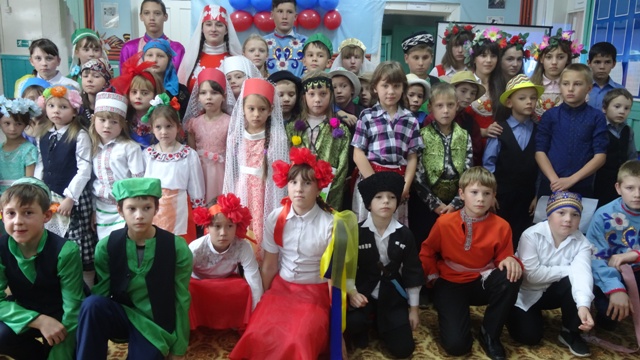                   « День конституции РФ» - Дубовик А,Ф и  Кувеко С.В 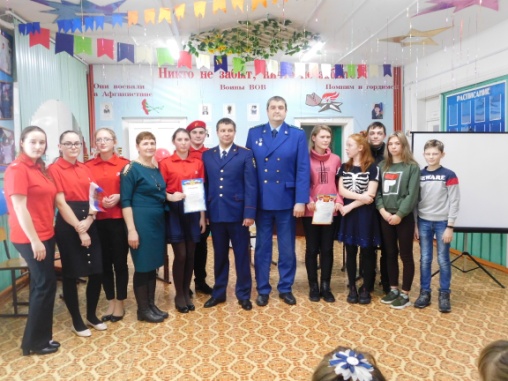 «Лига Дебатов» - Дубовик А.Ф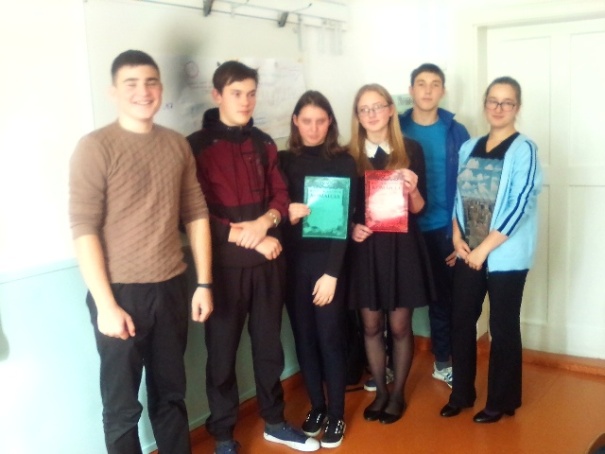 «Конкурс Чтецов – Живое слово» - Царева М.Е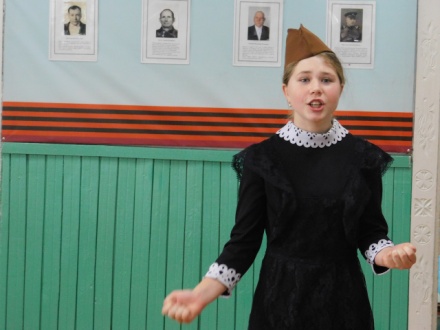 В течение учебного года принимали участие во всех краевых и районных акциях:Акция « Помоги пойти учится» Организовали сборку вещей для малообеспеченных семей.Акция « Зимняя  планета детства»  Ребята с родителями и классными руководителями строили снежные фигуры из снега. Акция « День святого Валентина» Ребята выражали благодарственными словами своих родителей, учителей, друзей. Акция « Обеликс», Акция « Вахта памяти»,Акция « Окно памяти» Акция « Огонь памяти», Акция « Сады победы», Акция Подарок ветерану», Акция « Скажем спасибо за победу» , Акция « Добро не уходит на каникулы»В  этом учебном году с октября месяца наши ребята  приняли участие в краевом конкурсе «Сила РДШ», которое состояло из 3-х  этапов. Ребята прошли в федеральный ( региональный этап) : Сухова Марина,  Чепелова Вика, Чепелов Роман и Сухов Алексей.  Готовил ребят учитель физической культуры Чепелов А.А .В связи с тем, что школа работает по технологии КУЗ , решено было воспитательную работу построить через организацию и деятельность разновозрастных отрядов, но не все мероприятия проводились по такой системе. В  школе создано научное общество                 « Вега». Оно создано с целью организации учебно-исследовательской деятельности с одаренными учащимися, формирования у них исследовательского типа мышления, научного мировоззрения.В марте месяце в школе прошло ежегодная научно- практическая конференции« Первые шаги  в науку». В конференции приняло участие 7 учащихся : Чепелова Вика – Проект « Панно в интерьере» руководитель Архипова Н.А- учитель технологии;  Звягинцева Катя , исследовательская работа « Мое имя в литературе»- руководитель Чуханова И.А – учитель русского языка и литературы; Лапеза Алина , исследовательский реферат « Пирамид вечна?», руководитель Коноваленко Т,В – учитель математике; Голубева Анастасия, исследовательский реферат « Влияние режима дня на успеваемость учеников» , руководитель Коноваленко Т.В – учитель математике; Таранова Дарья, исследовательская работа ,Война глазами очевидца» , руководитель Снарская А.А- учитель истории и обществознания; Курносенко Дмитрий «Тунгунский метеорит – это катострофа» , руководитель Ануфриева Л.А- учитель истории и обществознания. Все работы достойно приняли защиту. Особенно стоит отметить работу Тарановой Дарьи.Ее работа содержит краеведческий материал местного знанчения. В конференции так же принемали участие учащиеся 1- 4 классы, но в связи с сложившейся ситуацией , они не смогли защитить свои работы. Каждый год в школе планируются проведение предметных недель. Однако не все были проведены в этом учебном году согласно графику.   В этом учебном году была подготовлена АГИД –бригда , но по причине карантина они так не показали свою работу в районе. В 2019-2020 учебном году в ряд активистов РДШ вступили 20 обучающихся, среди них начальное звено.  На протяжении несколько лет в школе действует добровольно – волонтерский отряд        « Прометей» под руководством  педагога- организатора Дубовик А,Ф. В школе проводится профориентационная работа  через классные часы, ярмарки профессий. Оформлен стенд « Куда пойти учится». Встреча со специалистами Центра занятости населения по профориентации.  Следует отметить, что в этом учебном году сохранилось количество детей, занимающиеся в системе дополнительного образования, но еще не до конца решена проблема: в основном там занимаются учащиеся 1-9 классов гораздо больше чем с прошлым учебным году. Дополнительное образование включает в себя  такие программы: « Художественное слово» -  руководитель Царева М.Е«Золотая нить» - руководитель Архипова Н.А« ОФП» - руководитель Чепелов А.А«  Радуга» - руководитель Кувеко С.В« Моделирование» - руководитель Пятибратов А.Г«Конструирование « - руководитель Трофимова М.ВРуководителям кружков четче планировать время проведения кружка, иметь точный списочный состав учащихся , в конце учебного года показать результат своего кружка.   В школе   ведется интенсивная  работа во влечение   родителей в учебно-воспитательный процесс. Невозможно достичь высоких результатов без участие родителей в организации воспитательного процесса. В этом учебном году  прошли совместные мероприятия с родителями : « 8 марта»,» День матери», «Родительские собрания» ,» Дни здоровья» ,» Новогодние праздники», « День народного единства». В школе особенно в начальном звено проводятся совместные чаепитие. В этом учебном году для родителей учеников проводились учебные классные часы, на которых учителя школы могли ответить на вопросы родителей . В течение всего года работала  МО  классных руководителей , на котором решались и обсуждались вопросы:Семинары по проектной деятельности классных руководителей;Новые технологии воспитательной работы с классом, родителями;Деятельность классного самоуправления;Работа с одаренными детьми школы;В течение учебного года в школе работало школьное самоуправления.  Ребята  с помощью наставника организуют и принимают участие в краевых , социальных  и районных акциях. В течении года провели ряд вечеров:Осенний бал;Новый год:День учителя ( день самоуправления)День неизвестного солдатаИсходя из анализа воспитательной работы 2019-2020 учебного года , не обходимо отметить, что в целом все  поставленные задачи  воспитательной работы  решены. На основе тех проблем, которые выделились в процессе  работы, можно сформировать задачи на следующий год:Нужно продолжить работу по повышению уровня  педагогического коллектива в области воспитание детей;Развивать единую систему классного и школьного ученического самоуправления;Формировать у учащихся представление о здоровом образе жизни, продолжать развивать систему работы по охране здоровья учащихся;Повысить качество дополнительного образования;Продолжить вести работу с родителями и общественностью.